Нусупов Бауыржан Несипкулович, 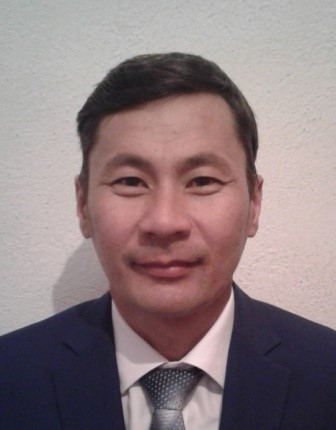 учитель русского языка и литературы, историиЕкиашинская средняя школаСарканский район Алматинская областьПовышение учебной мотивации у школьниковЦель: выявить наличие интересов у старшеклассников, познакомить с видами мотивов, способствовать формированию мотивации познавательной деятельности, изучить влияние мотивации на успеваемость учащихсяОжидаемые результаты: участники коучинга знакомятся с различными видами мотивации, узнают каким образом они формируются и как могут повлиять на успешность учебного процесса.Ход занятияЭтапы проведения коучингаВремяДействия коуча  и действия участников коучингаПриветствие3 минКоуч приветствует участников коучинга, сообщает тему и цель коучинга.Разбор ситуации5мин Просмотр видео./Ералаш/ Под окнами дома пожилого человека повадились играть дети. Каждый вечер они собирались на лужайке перед его домом, бегали, шумели, чем сильно ему мешали. Никакие просьбы и уговоры играть подальше от его дома не помогали. Он долго мучился вопросом: что же с ними делать и придумал - он вышел к детям и сказал:-Вы очень здорово сегодня бегали, резвились и кричали. За это каждый из вас получит сегодня по 100 тенге. Можете себе представить реакцию детей?! Мало того, что они получали удовольствие от игры, они получили еще и деньги. Дети были очень довольны. На следующий день хозяин дома вышел к играющим детям и сказал:- Знаете, дети, сегодня мои обстоятельства изменились, и я могу вам дать лишь по 50 тенге". Дети взяли деньги, но играли и кричали уже с меньшим энтузиазмом. На следующий день этот мудрый человек раздал детям по 20 тенге сказал:- Приходите еще и завтра, я вам дам по 5 тенге. На это дети ответили: "Вот еще! Будем мы тут бегать и кричать за какие-то 5 тенге!".Таким образом пожилой человек избавился от шума  под своими окнами. О чем же эта история?Создание рабочих групп 5минПо дате рождения  участников коучинга Работа в группах10мин1-й  группе составить причины спада школьной мотивации,2-й стимулирование познавательной деятельности,3-й-формирование мотивовТеоретический материал8минПрезентация: «Повышение мотивации учащихся»Презентация: «Стимул в человеческой жизни»Осмысление 12 минЗадание : составить диаграмму Венна «Мотивация – Стимул»Создание «ситуации успеха»9 минРазмышление над ситуациямиИтоговая рефлексия6 минКоуч просит участников коуч занятия подвести итоги занятия и сказать: Мы изучили сегодня…..Мы справились хорошо…..Группа справилась хорошо…. Вы хотите узнать больше о…..Было непонятно ……